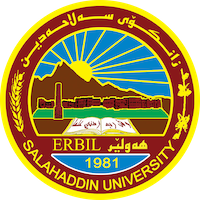 Academic Curriculum Vitae Personal Information: 	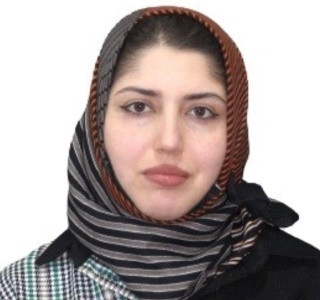 Full Name: Sara Falah MohammedAcademic Title: Assistant LecturerEmail: sara.mohammed@su.edu.krdMobile: 07506393538Education:Bachelor in Arabic language (Salahaddin University 2012-2013) Master's degree in Arabic Literature (Salahaddin University 2017 )Employment:  2012-2013: Lecturer at Shahid  Khader  Swara  primary  School for Girls.     2013 Assistant Researcher, College of Education.2019 Assistant Lecturer, College of Education.Qualifications Teaching qualifications.IT qualifications  MS Word and PowerPoint and Exel .Kurdish language proficiency : very goodArabic language proficiency : very goodEnglish language proficiency : very good.2017 - 2018- Course   teaching methods to prepare teachers Salahaddin University - Erbil –as a lecturer and evaluator. University of Sallahaddin - Erbil - Iraq...Teaching experience:in undergraduate students;Linguistic and Literary Researches for Undergraduate.-	Teaching various courses to different levels of students at the Arabic Language.Research and publicationsDimension of Place in Imru Al-Qays’s Poetry.Critical Judgments on the Pattern of Preference.The Phenomenon of Revision in Arabic Poetry, Selected Models.The Image of the Woman in The Poetry of Amr Bin Kulthum Al-Taghlibi.Conferences and courses attendedI participated in the First Arba’elo International Conference and Workshop on Syriac and Sureth language Studies, a joint conference between Salahaddin University, University of Heidelberg, and University of Cambridge (9-11 September 2017)Professional memberships 2018-2022: Department Assistant of Syriac Language Department, Salahaddin University-College of Education 2017-2022: Instructor at Salahaddin University-College of Education –Syriac Language Department.Professional Social Network Accounts:https://academics.su.edu.krd/sara.mohammedhttps://www.researchgate.net/profile/sara .mohammedhttps://scholar.google.com/ citations?hl=ar&user=Q5rc- - 